NEWSLETTER QUESTIONS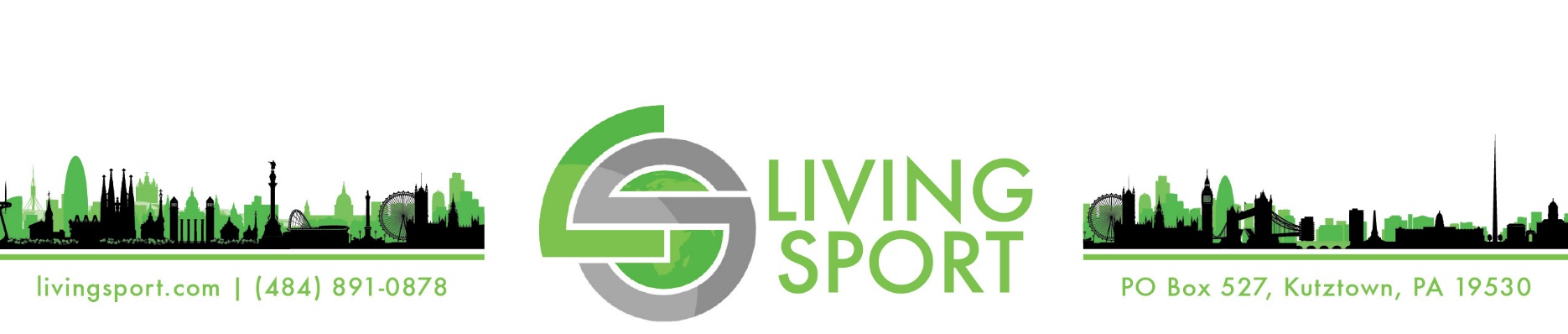 Program e-newsletters will begin to circulate once our final team has been fully recruited. Our e-newsletters will provide trip information such as participant & mentor bios, event information, packing tips, travel tips and other important information about the program.Please answer the questions below so the group can get to know you better! We ask that you also send photos of yourself.  Please include a minimum of one professional photo, and any other photos that connect to your answers below.  Please do not place photos inside the word document. Instead attach the file separately to the e-mail to retain high quality resolution of the photo.What made you want to get into the sports industry?What is your favorite sport? Favorite sports teams?What job would you like to have in 5 years?What is your dream job? What’s your next job?What is a unique trait that you bring to our team?What is your biggest sport business accomplishment so far?What do you hope to gain through the International Sport Business Program?Favorite city or country you have visited?What’s a hobby, a fun fact about you, or hidden talent you may have?What college do/did you attend? What was your Major? What city do you reside in currently?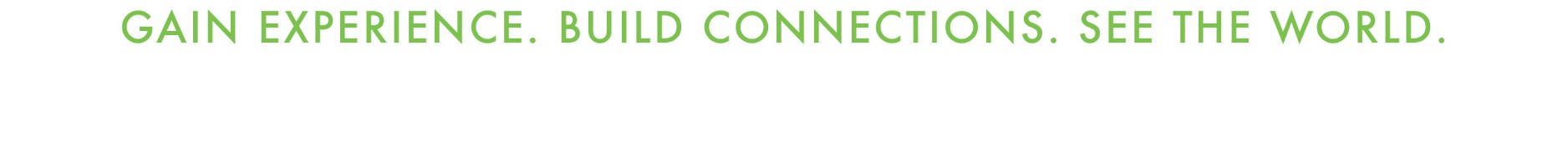 